Was ist im Wald erlaubt? Was ist im Wald verboten? Nimm ein Stichwort aus der Liste. Schreibe einen weil- Satz, wieso das im Wald erlaubt ist oder wieso nicht. 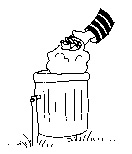 Sich durchs Unterholz schleichenHunde an der Leine führenAbfall in den Wald werfenStecken schnitzenVerstecken spielenEinen Laubhaufen bauenWaldblumen pflückenAbfall mitnehmenÄste abbrechenAmeisenhaufen zertretenFeuer machen Beispiel: Ich schleiche mich nicht durchs Unterholz, weil ich damit Tiere erschrecken kann. _________________________________________________________________________________________________________________________________________________________________________________________________________________________________________________________________________________________________________________________________________________________________________________________________________________________________________________________________________________________________________________________________________________________________________________________________________________________________________________________________________________________________________________________________________________________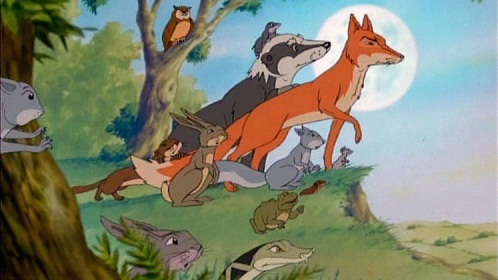 D’Tier vom grosse WaldD’Tier vom grosse WaldD’Tier vom grosse WaldHeldenempfang (4)Heldenempfang (4)Heldenempfang (4)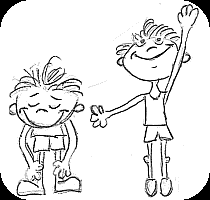 Gruppenarbeit (3-4 Kinder)Schreibt auf, welche Regeln in unserem Schulhaus und im Klassenzimmer gelten. Sucht möglichst viele, 5 müssen es mindestens sein.________________________________________________________________________________________________________________________________________________________________________________________________________________________________________________________________________________________________________________________________________________________________________________________________________________________________________________________________________Gruppenarbeit (3-4 Kinder)Schreibt auf, welche Regeln in unserem Schulhaus und im Klassenzimmer gelten. Sucht möglichst viele, 5 müssen es mindestens sein.________________________________________________________________________________________________________________________________________________________________________________________________________________________________________________________________________________________________________________________________________________________________________________________________________________________________________________________________________Gruppenarbeit (3-4 Kinder)Schreibt auf, welche Regeln in unserem Schulhaus und im Klassenzimmer gelten. Sucht möglichst viele, 5 müssen es mindestens sein.________________________________________________________________________________________________________________________________________________________________________________________________________________________________________________________________________________________________________________________________________________________________________________________________________________________________________________________________________Gruppenarbeit (3-4 Kinder)Schreibt auf, welche Regeln in unserem Schulhaus und im Klassenzimmer gelten. Sucht möglichst viele, 5 müssen es mindestens sein.________________________________________________________________________________________________________________________________________________________________________________________________________________________________________________________________________________________________________________________________________________________________________________________________________________________________________________________________________Gruppenarbeit (3-4 Kinder)Schreibt auf, welche Regeln in unserem Schulhaus und im Klassenzimmer gelten. Sucht möglichst viele, 5 müssen es mindestens sein.________________________________________________________________________________________________________________________________________________________________________________________________________________________________________________________________________________________________________________________________________________________________________________________________________________________________________________________________________Gruppenarbeit (3-4 Kinder)Schreibt auf, welche Regeln in unserem Schulhaus und im Klassenzimmer gelten. Sucht möglichst viele, 5 müssen es mindestens sein.________________________________________________________________________________________________________________________________________________________________________________________________________________________________________________________________________________________________________________________________________________________________________________________________________________________________________________________________________Gruppenarbeit (3-4 Kinder)Schreibt auf, welche Regeln in unserem Schulhaus und im Klassenzimmer gelten. Sucht möglichst viele, 5 müssen es mindestens sein.________________________________________________________________________________________________________________________________________________________________________________________________________________________________________________________________________________________________________________________________________________________________________________________________________________________________________________________________________Gruppenarbeit (3-4 Kinder)Schreibt auf, welche Regeln in unserem Schulhaus und im Klassenzimmer gelten. Sucht möglichst viele, 5 müssen es mindestens sein.________________________________________________________________________________________________________________________________________________________________________________________________________________________________________________________________________________________________________________________________________________________________________________________________________________________________________________________________________Gruppenarbeit (3-4 Kinder)Schreibt auf, welche Regeln in unserem Schulhaus und im Klassenzimmer gelten. Sucht möglichst viele, 5 müssen es mindestens sein.________________________________________________________________________________________________________________________________________________________________________________________________________________________________________________________________________________________________________________________________________________________________________________________________________________________________________________________________________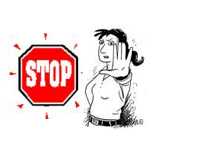 Gruppenarbeit (3-4 Kinder)Schreibt auf, welche Regeln in unserem Schulhaus und im Klassenzimmer gelten. Sucht möglichst viele, 5 müssen es mindestens sein.________________________________________________________________________________________________________________________________________________________________________________________________________________________________________________________________________________________________________________________________________________________________________________________________________________________________________________________________________Gruppenarbeit (3-4 Kinder)Schreibt auf, welche Regeln in unserem Schulhaus und im Klassenzimmer gelten. Sucht möglichst viele, 5 müssen es mindestens sein.________________________________________________________________________________________________________________________________________________________________________________________________________________________________________________________________________________________________________________________________________________________________________________________________________________________________________________________________________Gruppenarbeit (3-4 Kinder)Schreibt auf, welche Regeln in unserem Schulhaus und im Klassenzimmer gelten. Sucht möglichst viele, 5 müssen es mindestens sein.________________________________________________________________________________________________________________________________________________________________________________________________________________________________________________________________________________________________________________________________________________________________________________________________________________________________________________________________________Gruppenarbeit (3-4 Kinder)Schreibt auf, welche Regeln in unserem Schulhaus und im Klassenzimmer gelten. Sucht möglichst viele, 5 müssen es mindestens sein.________________________________________________________________________________________________________________________________________________________________________________________________________________________________________________________________________________________________________________________________________________________________________________________________________________________________________________________________________Gruppenarbeit (3-4 Kinder)Schreibt auf, welche Regeln in unserem Schulhaus und im Klassenzimmer gelten. Sucht möglichst viele, 5 müssen es mindestens sein.________________________________________________________________________________________________________________________________________________________________________________________________________________________________________________________________________________________________________________________________________________________________________________________________________________________________________________________________________Gruppenarbeit (3-4 Kinder)Schreibt auf, welche Regeln in unserem Schulhaus und im Klassenzimmer gelten. Sucht möglichst viele, 5 müssen es mindestens sein.________________________________________________________________________________________________________________________________________________________________________________________________________________________________________________________________________________________________________________________________________________________________________________________________________________________________________________________________________Gruppenarbeit (3-4 Kinder)Schreibt auf, welche Regeln in unserem Schulhaus und im Klassenzimmer gelten. Sucht möglichst viele, 5 müssen es mindestens sein.________________________________________________________________________________________________________________________________________________________________________________________________________________________________________________________________________________________________________________________________________________________________________________________________________________________________________________________________________Gruppenarbeit (3-4 Kinder)Schreibt auf, welche Regeln in unserem Schulhaus und im Klassenzimmer gelten. Sucht möglichst viele, 5 müssen es mindestens sein.________________________________________________________________________________________________________________________________________________________________________________________________________________________________________________________________________________________________________________________________________________________________________________________________________________________________________________________________________Gruppenarbeit (3-4 Kinder)Schreibt auf, welche Regeln in unserem Schulhaus und im Klassenzimmer gelten. Sucht möglichst viele, 5 müssen es mindestens sein.________________________________________________________________________________________________________________________________________________________________________________________________________________________________________________________________________________________________________________________________________________________________________________________________________________________________________________________________________Gruppenarbeit (3-4 Kinder)Schreibt auf, welche Regeln in unserem Schulhaus und im Klassenzimmer gelten. Sucht möglichst viele, 5 müssen es mindestens sein.________________________________________________________________________________________________________________________________________________________________________________________________________________________________________________________________________________________________________________________________________________________________________________________________________________________________________________________________________Gruppenarbeit (3-4 Kinder)Schreibt auf, welche Regeln in unserem Schulhaus und im Klassenzimmer gelten. Sucht möglichst viele, 5 müssen es mindestens sein.________________________________________________________________________________________________________________________________________________________________________________________________________________________________________________________________________________________________________________________________________________________________________________________________________________________________________________________________________Gruppenarbeit (3-4 Kinder)Schreibt auf, welche Regeln in unserem Schulhaus und im Klassenzimmer gelten. Sucht möglichst viele, 5 müssen es mindestens sein.________________________________________________________________________________________________________________________________________________________________________________________________________________________________________________________________________________________________________________________________________________________________________________________________________________________________________________________________________Gruppenarbeit (3-4 Kinder)Schreibt auf, welche Regeln in unserem Schulhaus und im Klassenzimmer gelten. Sucht möglichst viele, 5 müssen es mindestens sein.________________________________________________________________________________________________________________________________________________________________________________________________________________________________________________________________________________________________________________________________________________________________________________________________________________________________________________________________________Gruppenarbeit (3-4 Kinder)Schreibt auf, welche Regeln in unserem Schulhaus und im Klassenzimmer gelten. Sucht möglichst viele, 5 müssen es mindestens sein.________________________________________________________________________________________________________________________________________________________________________________________________________________________________________________________________________________________________________________________________________________________________________________________________________________________________________________________________________Gruppenarbeit (3-4 Kinder)Schreibt auf, welche Regeln in unserem Schulhaus und im Klassenzimmer gelten. Sucht möglichst viele, 5 müssen es mindestens sein.________________________________________________________________________________________________________________________________________________________________________________________________________________________________________________________________________________________________________________________________________________________________________________________________________________________________________________________________________Gruppenarbeit (3-4 Kinder)Schreibt auf, welche Regeln in unserem Schulhaus und im Klassenzimmer gelten. Sucht möglichst viele, 5 müssen es mindestens sein.________________________________________________________________________________________________________________________________________________________________________________________________________________________________________________________________________________________________________________________________________________________________________________________________________________________________________________________________________Gruppenarbeit (3-4 Kinder)Schreibt auf, welche Regeln in unserem Schulhaus und im Klassenzimmer gelten. Sucht möglichst viele, 5 müssen es mindestens sein.________________________________________________________________________________________________________________________________________________________________________________________________________________________________________________________________________________________________________________________________________________________________________________________________________________________________________________________________________Gruppenarbeit (3-4 Kinder)Schreibt auf, welche Regeln in unserem Schulhaus und im Klassenzimmer gelten. Sucht möglichst viele, 5 müssen es mindestens sein.________________________________________________________________________________________________________________________________________________________________________________________________________________________________________________________________________________________________________________________________________________________________________________________________________________________________________________________________________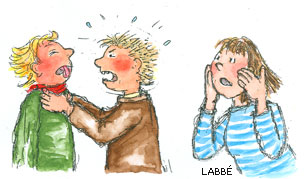 Gruppenarbeit (3-4 Kinder)Schreibt auf, welche Regeln in unserem Schulhaus und im Klassenzimmer gelten. Sucht möglichst viele, 5 müssen es mindestens sein.________________________________________________________________________________________________________________________________________________________________________________________________________________________________________________________________________________________________________________________________________________________________________________________________________________________________________________________________________Gruppenarbeit (3-4 Kinder)Schreibt auf, welche Regeln in unserem Schulhaus und im Klassenzimmer gelten. Sucht möglichst viele, 5 müssen es mindestens sein.________________________________________________________________________________________________________________________________________________________________________________________________________________________________________________________________________________________________________________________________________________________________________________________________________________________________________________________________________Gruppenarbeit (3-4 Kinder)Schreibt auf, welche Regeln in unserem Schulhaus und im Klassenzimmer gelten. Sucht möglichst viele, 5 müssen es mindestens sein.________________________________________________________________________________________________________________________________________________________________________________________________________________________________________________________________________________________________________________________________________________________________________________________________________________________________________________________________________Gruppenarbeit (3-4 Kinder)Schreibt auf, welche Regeln in unserem Schulhaus und im Klassenzimmer gelten. Sucht möglichst viele, 5 müssen es mindestens sein.________________________________________________________________________________________________________________________________________________________________________________________________________________________________________________________________________________________________________________________________________________________________________________________________________________________________________________________________________Gruppenarbeit (3-4 Kinder)Schreibt auf, welche Regeln in unserem Schulhaus und im Klassenzimmer gelten. Sucht möglichst viele, 5 müssen es mindestens sein.________________________________________________________________________________________________________________________________________________________________________________________________________________________________________________________________________________________________________________________________________________________________________________________________________________________________________________________________________Gruppenarbeit (3-4 Kinder)Schreibt auf, welche Regeln in unserem Schulhaus und im Klassenzimmer gelten. Sucht möglichst viele, 5 müssen es mindestens sein.________________________________________________________________________________________________________________________________________________________________________________________________________________________________________________________________________________________________________________________________________________________________________________________________________________________________________________________________________Gruppenarbeit (3-4 Kinder)Schreibt auf, welche Regeln in unserem Schulhaus und im Klassenzimmer gelten. Sucht möglichst viele, 5 müssen es mindestens sein.________________________________________________________________________________________________________________________________________________________________________________________________________________________________________________________________________________________________________________________________________________________________________________________________________________________________________________________________________Gruppenarbeit (3-4 Kinder)Schreibt auf, welche Regeln in unserem Schulhaus und im Klassenzimmer gelten. Sucht möglichst viele, 5 müssen es mindestens sein.________________________________________________________________________________________________________________________________________________________________________________________________________________________________________________________________________________________________________________________________________________________________________________________________________________________________________________________________________Gruppenarbeit (3-4 Kinder)Schreibt auf, welche Regeln in unserem Schulhaus und im Klassenzimmer gelten. Sucht möglichst viele, 5 müssen es mindestens sein.________________________________________________________________________________________________________________________________________________________________________________________________________________________________________________________________________________________________________________________________________________________________________________________________________________________________________________________________________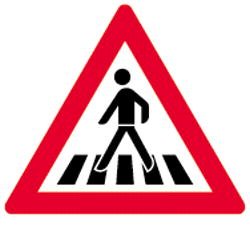 Gruppenarbeit (3-4 Kinder)Schreibt auf, welche Regeln in unserem Schulhaus und im Klassenzimmer gelten. Sucht möglichst viele, 5 müssen es mindestens sein.________________________________________________________________________________________________________________________________________________________________________________________________________________________________________________________________________________________________________________________________________________________________________________________________________________________________________________________________________Gruppenarbeit (3-4 Kinder)Schreibt auf, welche Regeln in unserem Schulhaus und im Klassenzimmer gelten. Sucht möglichst viele, 5 müssen es mindestens sein.________________________________________________________________________________________________________________________________________________________________________________________________________________________________________________________________________________________________________________________________________________________________________________________________________________________________________________________________________Gruppenarbeit (3-4 Kinder)Schreibt auf, welche Regeln in unserem Schulhaus und im Klassenzimmer gelten. Sucht möglichst viele, 5 müssen es mindestens sein.________________________________________________________________________________________________________________________________________________________________________________________________________________________________________________________________________________________________________________________________________________________________________________________________________________________________________________________________________Gruppenarbeit (3-4 Kinder)Schreibt auf, welche Regeln in unserem Schulhaus und im Klassenzimmer gelten. Sucht möglichst viele, 5 müssen es mindestens sein.________________________________________________________________________________________________________________________________________________________________________________________________________________________________________________________________________________________________________________________________________________________________________________________________________________________________________________________________________Gruppenarbeit (3-4 Kinder)Schreibt auf, welche Regeln in unserem Schulhaus und im Klassenzimmer gelten. Sucht möglichst viele, 5 müssen es mindestens sein.________________________________________________________________________________________________________________________________________________________________________________________________________________________________________________________________________________________________________________________________________________________________________________________________________________________________________________________________________Gruppenarbeit (3-4 Kinder)Schreibt auf, welche Regeln in unserem Schulhaus und im Klassenzimmer gelten. Sucht möglichst viele, 5 müssen es mindestens sein.________________________________________________________________________________________________________________________________________________________________________________________________________________________________________________________________________________________________________________________________________________________________________________________________________________________________________________________________________Gruppenarbeit (3-4 Kinder)Schreibt auf, welche Regeln in unserem Schulhaus und im Klassenzimmer gelten. Sucht möglichst viele, 5 müssen es mindestens sein.________________________________________________________________________________________________________________________________________________________________________________________________________________________________________________________________________________________________________________________________________________________________________________________________________________________________________________________________________Gruppenarbeit (3-4 Kinder)Schreibt auf, welche Regeln in unserem Schulhaus und im Klassenzimmer gelten. Sucht möglichst viele, 5 müssen es mindestens sein.________________________________________________________________________________________________________________________________________________________________________________________________________________________________________________________________________________________________________________________________________________________________________________________________________________________________________________________________________